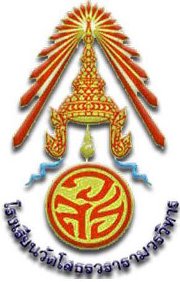 โรงเรียนวัดโสธรวรารามวรวิหารโครงการสอนรายวิชา......................................................   รหัสวิชา.....................................ชั้นมัธยมศึกษาปีที่ ..........................จำนวน ..............................ชั่วโมง/ภาคเรียน		......................... หน่วยกิตภาคเรียนที่ 1  ปีการศึกษา 2561กลุ่มสาระการเรียนรู้.........................................................ครูผู้สอน	1. ...................................................................		2. ....................................................................คำอธิบายรายวิชา............................................................................................................................................................................................................................................................................................................................................................ ............................................................................................................................................................................................................................................................................................................................................................ ................................................................................................................................................................................................................................................................................................................................................................................................................................................................................................................................................................................................................................................................................................................................................................................................................................................................................................................................................................................................................................................................................................................................................................................................................................................................................................................................................................................................................................................รหัสตัวชี้วัด	ว 7.1  ม. 4-6/1, ม. 4-6/2	.................................................................................................................................................	................................................................................................................................................. 	รวมทั้งหมด .............. ตัวชี้วัดตัวชี้วัด/ผลการเรียนรู้ว 7.1  ม. 4-6/1  สืบค้นและอธิบายการเกิดและวิวัฒนาการของระบบสุริยะ  กาแล็กซีและเอกภพว 7.1  ม. 4-6/2  สืบค้นและอธิบายธรรมชาติและวิวัฒนาการของดาฤกษ์.............................................................................................................................................................................. ............................................................................................................................................................................................................................................................................................................................................................ .............................................................................................................................................................................. .............................................................................................................................................................................. .............................................................................................................................................................................. .............................................................................................................................................................................. ..............................................................................................................................................................................การวัดและประเมินผลการเรียนรู้	สัดส่วนคะแนนระหว่างต่อปลายภาค     ............. : .............  คะแนนคะแนนเก็บก่อนกลางภาค		.......................  คะแนนสอบกลางภาค			.......................  คะแนนคะแนนเก็บหลังกลางภาค		.......................  คะแนนสอบปลายภาค			.......................  คะแนนรวม					100   คะแนนโครงสร้าง/ขอบข่ายการเรียนรู้รายวิชา ...............................หน่วยที่ชื่อหน่วยการเรียนรู้มาตรฐาน/ตัวชี้วัด/ผลการเรียนรู้เวลาเรียน(ชั่วโมง)น้ำหนักคะแนน1เอกภพเอกภพวิทยาในอดีตกำเนิดเอกภพกาแล็กซีว 7.1 ม. 4-6/1
(กรณีวิชาเพิ่มเติมใส่  “ผลการเรียนรู้ข้อที่ 1 ,  2”)8152ดาวฤกษ์วิวัฒนาการของดาวฤกษ์กำเนิดและวิวัฒนาการของดวงอาทิตย์ความส่องสว่างและโชติมาตรของ
ดาวฤกษ์สีและอุณหภูมิของดาวฤกษ์ระยะห่างของดาวฤกษ์เนบิวลา แหล่งกำเนิดดาวฤกษ์ระบบดาวฤกษ์มวลของดาวฤกษ์ว 7.1 ม. 4-6/2
12151-2สอบกลางภาคว 7.1 ม. 4-6/1-2203ระบบสุริยะการกำเนิดระบบสุริยะเขตของบริวารดวงอาทิตย์3.3 ดวงอาทิตย์ว 7.1 ม. 4-6/110104เทคโนโลยีอวกาศ4.1 กล้องโทรทรรศน์การขนส่งและการโคจรของดาวเทียมระบบขนส่งอวกาศการใช้ประโยชน์จากเทคโนโลยีอวกาศว7.2 ม. 4-6/1ว7.2 ม. 4-6/2ว7.2 ม. 4-6/310103-4สอบปลายภาค  ว 7.1 ม. 4-6/1ว 7.2 ม. 4-6/1-330รวมทั้งหมดรวมทั้งหมดรวมทั้งหมด40100